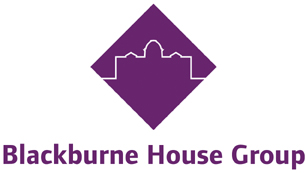 Blackburne House GroupApplication Form for Non Executive DirectorPrivate and ConfidentialPlease complete the following in blue or black ink and continue on separate sheets if required. Please note that we do not accept CVs; applications will only be accepted if submitted on this form.Please provide contact numbers, indicating if we may call you on this number:Please provide details of your present or most recent employment (if unemployed, please state)Education Please provide details of your education, starting with the most recent. This will include any formal qualifications or in-house training:Training and Professional DevelopmentPlease provide details of any professional training undertaken or membership of any professional bodies:  Relevant ExperiencePlease provide details of your experience in Leadership roles or other roles that would demonstrate your suitability as a non executive director, starting with the most recent:Competencies and ExperiencePlease describe the competencies, knowledge and experience which you will bring to the role of non executive director. Please refer to the advert and values of the organisation. You may continue on a separate sheet if necessary.Further Information in Support of your Application.Please explain why you are applying to be a non executive director and what interests you in being part of the Blackburne House GroupVoluntary and Community Work ExperiencePlease use the space below to tell us about any voluntary work you have undertaken or about your involvement in voluntary and community groups:ReferencesPlease give names, addresses, contact details and occupations of two people whom can be contacted for information relating to your suitability for this role.  Referee OneReferee TwoReferences may be taken up before you are invited to meet with the Chair and Chief Executive and with your knowledge.  Do you hold a current DBS Check or have you had a CRB check in the last 3 years?  Yes/NoBlackburne House reserve the right to request all staff and non executive directors to undertake a DBS check if they are not already in possession of a current DBS certificate.  DeclarationI declare that the information detailed on this form is true and accurate to the best of my knowledge Blackburne House GroupMonitoring FormPrivate and ConfidentialBlackburne House is committed to promoting and ensuring equality of opportunity. To help us implement and monitor of commitment to equal opportunities in our recruitment processes, you are asked to provide the following details. We would like to stress that answering these questions is entirely optional and will not negatively effect your application.Where did you hear about this vacancy?Please indicate your cultural origin:Post applying for:Non Executive DirectorName:Address:Daytime No.Evening No.Mobile No.Email address:OrganisationPositionAddressDate of AppointmentMain duties & responsibilitiesName of EstablishmentQualifications GainedDate AchievedDetails of Training ProviderTraining Undertaken / MembershipsDatesDates from / toName & Address of OrganisationPosition & brief description of responsibilitiesDates from / toName of OrganisationDetails of work / activities / responsibilitiesNameOrganisationPositionAddressRelationship to ApplicantContact NumberEmail AddressNameOrganisationPositionAddressRelationship to ApplicantContact NumberEmail AddressSignedPrint NameDateApplication for:Non Executive DirectorWhiteWhite BritishWhiteIrishWhiteOther, please specifyMixedWhite & Black CaribbeanMixedWhite & Black AfricanMixedWhite & AsianMixedOther, please specifyBlack or Black BritishBlack CaribbeanBlack or Black BritishBlack AfricanBlack or Black BritishOther, please specifyAsian or Asian BritishIndianAsian or Asian BritishPakistaniAsian or Asian BritishBangladeshiAsian or Asian BritishOther, please specifyChinese or other ethnic groupChineseChinese or other ethnic groupOther please specifyAre you considered disabled under the Disability Act 2005?GenderFemaleMaleDate of Birth